 AgendaThe Chairman’s welcome Attendance and Apologies for absenceMinutes of the last meeting held on the 8 July 2019 Matters arising	District Councillor Simon Thackray						 		Finance:	 Parking paid in £80.70 19.07.19	£96.75 16.08.19				MSGrass Seed £10.99 chq 622							ChairFlood Alleviation Working Group					        		     	Chair	Slowing the Flow-the future					     			ChairVE Day			 								ClerkVillage Green Repair									ChairFootpath A170										ClerkPlanning Applications:MYM/2019/0471/FL – Application for siting of a timber-clad pre-fabricated classroom at Sinington County Primary School – OBJECT with comments.19/00876/HOUSE – Erection of single storey garden room extension at Pear Tree Cottage, Sinnington - No Objection.NYM/2019/0426/FL – Alteration to fenestration at The Annex, Sinnington – No Objection.19/00109/FUL – Erection of 2no. three bedroom semi- detached dwellings with single detached garage at Land Adj Church Lane Cottage, Sinnington - No Objection.Planning Decisions: 19/00594/HOUSE – Removal of glazed side utility room wall and replaced by stone wall eiht entrance door and 2no. windows at Holme House, Sinnington – Approved. AOB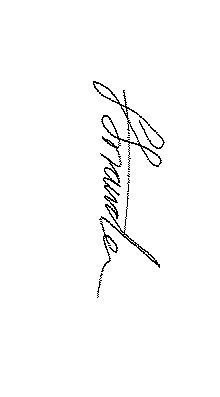 Faye Snowden - Clerk & Responsible Financial Officer